Publicado en Barcelona el 23/11/2020 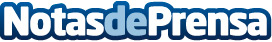 La almeja fina de Corea, el producto estrella de las mesas esta NavidadSe trata de un marisco natural, con alto contenido nutricional y un precio asequible. En los últimos años, España ha comprado alrededor del 90% de las almejas finas que Corea ha exportadoDatos de contacto:Ignacio Almirall Arnal630187844Nota de prensa publicada en: https://www.notasdeprensa.es/la-almeja-fina-de-corea-el-producto-estrella Categorias: Nacional Nutrición Gastronomía Restauración Consumo http://www.notasdeprensa.es